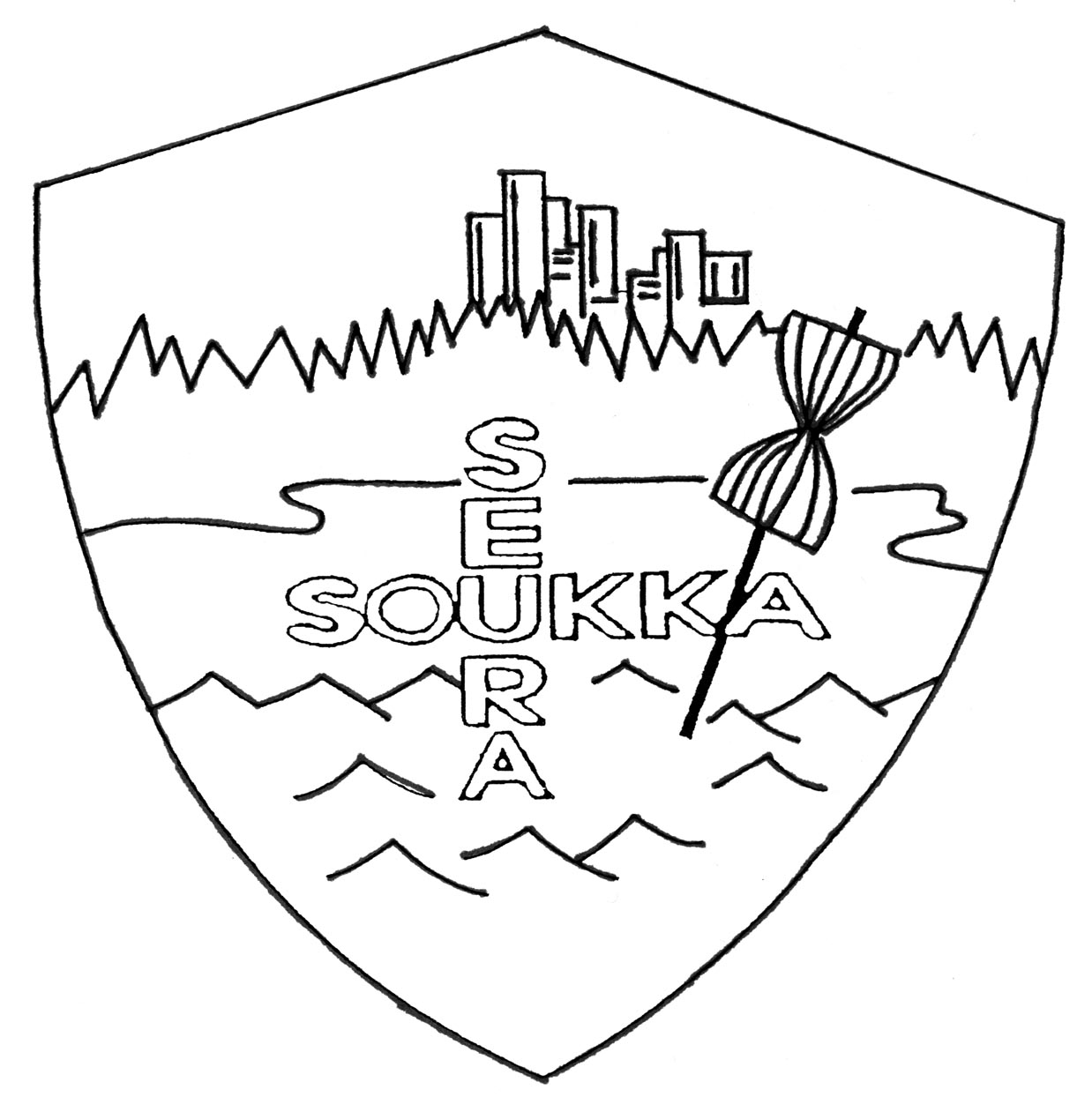 SOUKKA-SEURA RY, SÖKÖ-SÄLLSKAPET RFTOIMINTASUUNNITELMA VUODELLE 20191Toiminnan tavoitteet ja tarkoitusSoukka-seura ry, Sökö-sällskapet rf toimii Soukan ja sen lähiympäristön asukkaiden yhdyssiteenä, alueen asumisviihtyvyyteen ja harrastusolosuhteisiin vaikuttavien, kokonaisuuden kannalta merkittävien tavoitteiden edistäjänä. Seuran tavoitteena on varmistaa jo olemassa olevien palvelujen säilyminen alueella sekä edistää alueelta puuttuvien palvelujen saantia ja viihtyvyyteen vaikuttavia hankkeita kuten siisteyttä. Seura pyrkii syventämään asukkaiden kotiseututuntemusta ja paikallishenkeä sekä lisäämään alueen asukkaiden kiintymystä kotiseutuunsa.2Alueen kehittäminenKotiseutuyhdistyksenä seura toimii yhdessä muiden alueen järjestöjen kanssa ympäristö- ja palveluolosuhteiden kehittämiseksi. Oman näkemyksensä ja alueen asukkaiden ehdotusten perusteella seura tekee aloitteita ja kannanottoja, joilla pyritään vaikuttamaan alueen suunnitteluun ja aluetta koskevien päätösten tekoon. Seura järjestää tarvittaessa asukasiltoja ajankohtaisista aiheista.3YhteistyöSeura tekee yhteistyötä alueen muiden yhdistysten ja yhteisöjen kanssa. 4PuutarhapalstatoimintaSeura jatkaa jo perinteistä puutarhapalstatoimintaa ja pyrkii myös kehittämään sitä mahdollisuuksiensa mukaan. Seuralla on palstoja viidellä pellolla, Soukanlaaksossa, Meripellolla, Kartanonkulmassa, Vesiniityssä ja Soukanniityssä. Aarin ja osin myös puolen aarin kokoisia palstoja on jäljellä yhteensä noin 250 kappaletta. Seura parantaa mahdollisuuksiensa mukaan palstojen viljelyolosuhteita hankkimalla pelloille luonnonmukaisia maanparannusaineita ja vaikuttamalla kunnan päättäjiin, jotta maankäytön suunnittelussa ja muissa ohjeissa huomioidaan palstaviljelyn tarpeet. Palstojen kysyntä ylittää tarjonnan. Seura pyrkii saamaan lisää palstatoimintaan sopivaa maata, jotta noin 55 varausjonossa olevaa saisivat nopeammin mahdollisuuden palstaviljelyyn.5Seuran tilaisuuksia vuonna 2019TanssitunnitNuutinpäivän tapahtuma 13.1.Laskiaistapahtuma Espoonlahden Marttojen kanssa kaiken ikäisille laskiais-tiistainaKonserttitanssiaisetLinnunpönttöjen nikkarointitilaisuusPalstaviljelijöiden tapaamisiaGeologinen kävelyretki ”Kallioilta kappeliin”Siivoustalkoot mahdollisesti Soukassa huhti- tai toukokuussaKulttuuriretki Luonnonkukkien päivän kävelyretki kesäkuun alussaRaivaus- ja klapitalkoot Hanikan virkistyskeskuksessa kesäkuun puolivälissä, jos mahdollistaJättipalsamin kitkemistalkootKaupunkipolkukävelyt Soukassa ja lähiympäristössäElotulet ja lauluiltaSoukka-päivä muiden soukkalaisten toimijoiden kanssaKevät- ja syyskokousItsenäisyyspäivän juhlaYmpäristön kunnostustalkoita Asukastilaisuuksia tarvittaessa6SeurantaloSeura jatkaa seurantalon ylläpitämistä ja kunnostamista sekä vuokraustoimintaa. Tiloja vuokrataan mm. järjestöille, seuroille, kerhoille, yrityksille ja yksityishenkilöille kokous- ja juhlienpitopaikaksi. Seura tukee alueen nuorisotoimintaa luovuttamalla seurantalon tiloja yhteishyödylliseen käyttöön. Partiolippukunta Mesikämmenet toimii talon yläkerrassa ja paljon levyttänyt Kiuas-yhtye pitää talon kellaria harjoitus- ja äänitystilanaan. Myös orkesteri Ladybird käyttää seurantaloa harjoitustilanaan. 7TiedottaminenTammikuussa ja elokuussa lähetetään kaikille jäsenille jäsentiedote ”Seuralainen”. Tiedotetta jaetaan myös seuran tilaisuuksissa sekä Espoonlahden yhteispalvelupisteessä Pikkulaivassa. Tilaisuuksista tiedotetaan seuran verkkosivuilla, Facebookissa ja ilmoitustauluilla sekä pyritään tiedottamaan Helsingin Sanomissa ja Länsiväylässä ”Menovinkit” -palstoilla, Kirkko ja kaupunki -lehdessä sekä kaupungin verkkosivuilla. Syys- ja kevätkokouksista ilmoitetaan syyskokouksen päättämällä tavalla. Sähköpostitse tiedottamista sekä jäsenille suunnattua muuta sähköistä viestintää kehitetään.